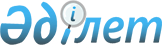 О подписании Соглашения о формировании общей системы информационного обеспечения энергетического рынка государств-членов Евразийского экономического сообществаПостановление Правительства Республики Казахстан от 5 декабря 2008 года № 1158

      Правительство Республики Казахстан ПОСТАНОВЛЯЕТ: 



      1. Одобрить прилагаемый проект Соглашения о формировании общей системы информационного обеспечения энергетического рынка государств-членов Евразийского экономического сообщества. 



      2. Подписать Соглашение о формировании общей системы информационного обеспечения энергетического рынка государств-членов Евразийского экономического сообщества. 



      3. Настоящее постановление вводится в действие со дня подписания.       Премьер-Министр 

      Республики Казахстан                       К. Масимов Одобрен           

постановлением Правительства 

Республики Казахстан    

от 5 декабря 2008 года № 1158 проект  

СОГЛАШЕНИЕ 

о формировании общей системы информационного 

обеспечения энергетического рынка государств-членов 

Евразийского экономического сообщества       Правительства государств-членов Евразийского экономического сообщества, далее именуемые Сторонами, 

      руководствуясь положениями Договора об учреждении Евразийского экономического сообщества от 10 октября 2000 года, Основ энергетической политики государств-членов Евразийского экономического сообщества, утвержденных Решением Межгосударственного Совета Евразийского экономического сообщества от 28 февраля 2003 года № 103, 

      учитывая важную роль создания информационной системы в формировании и функционировании энергетического рынка государств-членов Евразийского экономического сообщества (ЕврАзЭС), 

      стремясь создать благоприятные условия для широкого обмена информацией по вопросам энергетики, 

      признавая необходимость совместного использования информационных ресурсов для формирования энергетического рынка государств-членов ЕврАзЭС, 

      согласились о нижеследующем:  

Статья 1       Для целей настоящего Соглашения используемые понятия означают следующее: 



      "общая система информационного обеспечения энергетического рынка государств-членов ЕврАзЭС" - коммуникационная система по сбору, обработке и передаче информации по энергетике на территориях государств-членов ЕврАзЭС, включающая в себя: 

      базу данных, систематизированную по согласованным перечням и формам; 

      современные технические средства, коммуникации, программное обеспечение и информационные технологии, позволяющие осуществлять качественную справочно-информационную поддержку участников энергетического рынка государств-членов ЕврАзЭС и оперативный обмен информацией между Сторонами; 



      "база данных общей системы информационного обеспечения энергетического рынка государств-членов ЕврАзЭС" - информация, не составляющая государственную тайну и не относящаяся к конфиденциальной, сконцентрированная в определенном месте, доступном для субъектов энергетического рынка государств-членов ЕврАзЭС; 



      "уполномоченные органы государств Сторон" - органы государственного управления, определяемые Сторонами в соответствии с законодательством своего государства.  

Статья 2       Целями настоящего Соглашения являются создание правовой основы для формирования общей системы информационного обеспечения энергетического рынка государств-членов ЕврАзЭС и обеспечение информационной поддержки процессов формирования, функционирования и развития энергетического рынка государств-членов ЕврАзЭС.  

Статья 3       Основными задачами формирования общей системы информационного обеспечения энергетического рынка государств-членов ЕврАзЭС являются: 

      создание базы данных общей системы информационного обеспечения энергетического рынка государств-членов ЕврАзЭС; 

      обмен опытом в области рыночных преобразований в топливно-энергетических комплексах государств-членов ЕврАзЭС; 

      использование базы данных для формирования и обеспечения эффективного функционирования энергетического рынка государств-членов ЕврАзЭС.  

Статья 4       При формировании общей системы информационного обеспечения энергетического рынка государств-членов ЕврАзЭС Стороны исходят из следующих принципов: 

      общность интересов и взаимная выгода; 

      обеспечение равного доступа к базе данных общей системы информационного обеспечения энергетического рынка государств-членов ЕврАзЭС; 

      применение единых методологических подходов к подготовке информации для общей системы информационного обеспечения энергетического рынка государств-членов ЕврАзЭС.  

Статья 5       Стороны формируют базу данных общей системы информационного обеспечения энергетического рынка государств-членов ЕврАзЭС по следующим основным направлениям в сфере энергетики: 

      законодательные и иные нормативные правовые акты государств-членов ЕврАзЭС; 

      международные договоры и решения органов ЕврАзЭС; 

      материалы Совета по энергетической политике при Интеграционном Комитете ЕврАзЭС; 

      материалы международных организаций; 

      статистические данные по важнейшим направлениям развития энергетики государств-членов ЕврАзЭС; 

      информация по стратегическому развитию, планированию на среднесрочный период, обмену материалами о достижениях науки и передовых технологиях; 

      информация о рыночных преобразованиях в топливно-энергетических комплексах государств-членов ЕврАзЭС и других государств; 

      научно-аналитическая и техническая информации; 

      информация о государственных стандартах в энергетике; 

      информация о ценах и тарифах на оптовых и розничных энергетических рынках.  

Статья 6       Реализация задач по формированию общей системы информационного обеспечения энергетического рынка государств-членов ЕврАзЭС, ее функционированию и развитию осуществляется уполномоченными органами Сторон. 

      Стороны в течение 30 дней после вступления в силу настоящего Соглашения информируют Интеграционный Комитет ЕврАзЭС о назначенных ими уполномоченных органах по вопросам формирования общей системы информационного обеспечения энергетического рынка государств-членов ЕврАзЭС. 

      В случае изменения уполномоченных органов одной из Сторон она письменно уведомляет об этом Интеграционный Комитет. 

      Координацию деятельности уполномоченных органов Сторон по вопросам формирования общей системы информационного обеспечения энергетического рынка государств-членов ЕврАзЭС осуществляет Совет по энергетической политике при Интеграционном Комитете ЕврАзЭС.  

Статья 7       Совет по энергетической политике при Интеграционном Комитете ЕврАзЭС: 

      определяет формы реализации и механизм функционирования общей системы информационного обеспечения энергетического рынка государств-членов ЕврАзЭС; 

      конкретизирует перечень информации, включаемой в создаваемую базу данных общей системы информационного обеспечения энергетического рынка государств-членов ЕврАзЭС; 

      разрабатывает формы, порядок и периодичность представления Сторонами информации для включения в базу данных общей системы информационного обеспечения энергетического рынка государств-членов ЕврАзЭС; 

      подготавливает и согласовывает с уполномоченными органами Сторон предложения по вопросам материально-технического и финансового обеспечения общей системы информационного обеспечения энергетического рынка государств-членов ЕврАзЭС.  

Статья 8       Уполномоченные органы государств Сторон в рамках национального законодательства обеспечивают подготовку и регулярное представление информации для включения ее в базу данных общей системы информационного обеспечения энергетического рынка государств-членов ЕврАзЭС в соответствии с взаимосогласованными перечнем, формами и сроками.  

Статья 9       В целях реализации положений настоящего Соглашения уполномоченные органы государств Сторон вправе заключать в пределах своей компетенции межведомственные протоколы по отдельным вопросам.  

Статья 10       Положения настоящего Соглашения не затрагивают прав и обязательств Сторон, вытекающих из других международных договоров.  

Статья 11       По взаимной договоренности Сторон в настоящее Соглашение могут вноситься изменения, которые оформляются отдельными протоколами.  

Статья 12       Споры, связанные с применением или толкованием настоящего Соглашения, разрешаются путем консультаций и переговоров Сторон. В случае недостижения согласия спор передается на рассмотрение Суда ЕврАзЭС.  

Статья 13       Настоящее Соглашение после его вступления в силу открыто для присоединения к нему других государств, присоединившихся к Договору об учреждении Евразийского экономического сообщества от 10 октября 2000 года, путем передачи депозитарию документа о таком присоединении. В отношении присоединяющегося государства настоящее Соглашение вступает в силу с даты получения депозитарием документа о присоединении.  

Статья 14       Настоящее Соглашение заключается на неопределенный срок и вступает в силу с даты получения депозитарием последнего письменного уведомления о выполнении Сторонами необходимых для этого внутригосударственных процедур. 

      Каждая Сторона имеет право выйти из настоящего Соглашения, направив письменное уведомление об этом депозитарию не позднее чем за 6 месяцев до выхода, выполнив при этом все обязательства, возникшие в ходе реализации настоящего Соглашения. 

      Депозитарием настоящего Соглашения является Интеграционный Комитет Евразийского экономического сообщества.       Совершено в г. Москве 12 декабря 2008 года в одном экземпляре на русском языке. 

      Подлинный экземпляр настоящего Соглашения хранится в Интеграционном Комитете Евразийского экономического сообщества, который направит каждой Стороне его заверенную копию.            За                      За                      За 

      Правительство           Правительство           Правительство 

       Республики              Республики              Кыргызской 

        Беларусь                Казахстан              Республики            За                      За                      За 

      Правительство           Правительство           Правительство 

       Российской              Республики              Республики 

        Федерации              Таджикистан             Узбекистан 
					© 2012. РГП на ПХВ «Институт законодательства и правовой информации Республики Казахстан» Министерства юстиции Республики Казахстан
				